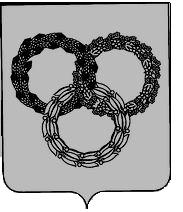 РОССИЙСКАЯ ФЕДЕРАЦИЯБРЯНСКАЯ ОБЛАСТЬКЛИМОВСКИЙ РАЙОНСОВЕТ НАРОДНЫХ ДЕПУТАТОВ пгт КЛИМОВО ЧЕТВЕРТОГО СОЗЫВАРЕШЕНИЕот 19 апреля 2023 г.	№ 4-218О передаче администрации Климовского района Брянской области полномочий по осуществлению муниципальных контролей в границах Климовского городского поселения Климовского муниципального района Брянской области В соответствии с пунктами: 5, 6, 19, 20 и 32 части 1 статьи 14, частью 4 статьи 15 Федерального закона от 06.10.2003г. № 131-ФЗ «Об общих принципах организации местного самоуправления в Российской Федерации», Уставом Климовского городского поселения Климовского муниципального района Брянской области, ходатайства администрации Климовского района, Совет народных депутатов пгт Климово, РЕШИЛ:Передать администрации Климовского района Брянской области на срок с 01.05.2023 года  по 31.12.2024 года полномочия по осуществлению в границах Климовского городского поселения Климовского района Брянской области следующих муниципальных контролей:- муниципальный жилищный контроль;- муниципальный контроль в сфере благоустройства;- муниципальный контроль на автомобильном транспорте, городском наземном электрическом транспорте и в дорожном хозяйстве; - муниципальный земельный контроль;- муниципальный лесной контроль.Опубликовать настоящее решение в порядке, предусмотренном Уставом.Решение вступает в силу со дня его официального опубликования и распространяется на правоотношения, возникшие с 01.05.2023 года.Глава пгт Климово                                                                             Г.Н. Баранов 